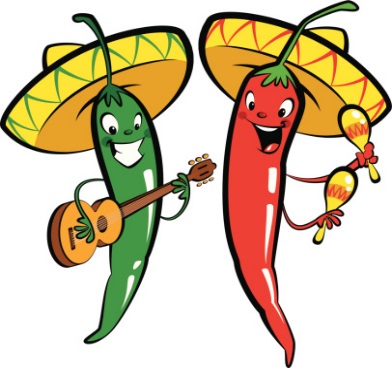 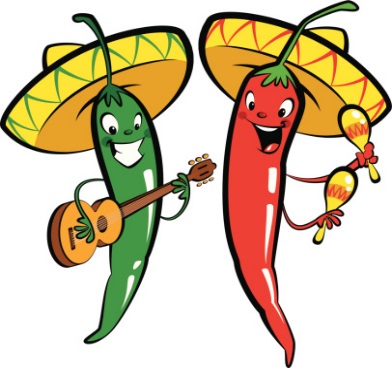 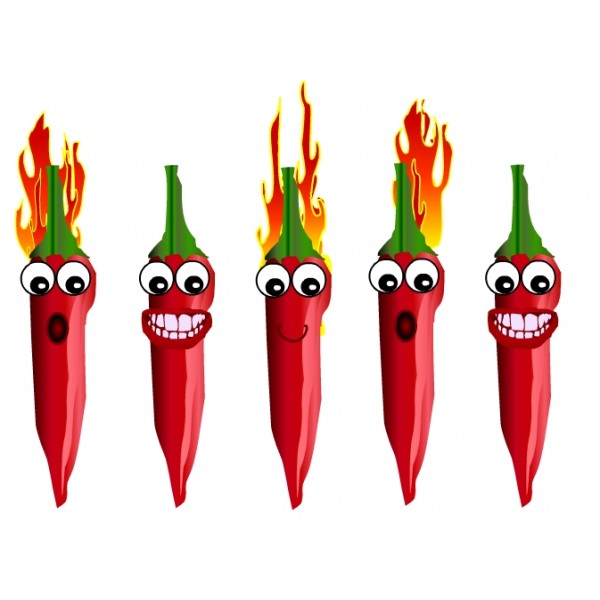 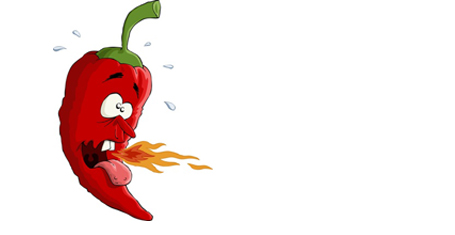 In some of the questions you might need to find out the speed/distance/time but the units are not the same. You need to convert the units to find what you’re looking for.For example:A car travels 2 miles in 2 minutes. What’s the speed in mph?We need to convert minutes into hours!There are 60 minutes in an hourSo for our example, we will convert 2 minutes into hours by doing: 2÷60 = 0.033So speed = distance ÷ time= 2 ÷ 0.033 = 60mphConvert these units by filling in the gaps. Think how many are in each unit…In some of the questions you might need to find out the speed/distance/time but the units are not the same. You need to convert the units to find what you’re looking for.For example:A car travels 2 miles in 2 minutes. What’s the speed in mph?We need to convert minutes into hours!There are 60 minutes in an hourSo for our example, we will convert 2 minutes into hours by doing: 2÷60 = 0.033So speed = distance ÷ time= 2 ÷ 0.033 = 60mphConvert these units by filling in the gaps. Think how many are in each unit…An airplane travels at 500 mph. How far will the plane travel in 2 hours?Distance = Speed x time= _____ x _____ = _____ milesAn athlete runs at a constant speed of 10 metres per second. How long will it take the athlete to run 200m?Time = Distance ÷ Speed= _____ ÷ _____ = _____ secondsA snail travels at 1 metre per hour. How long will it take to travel 8 metresTime =                                                                                                     _____ hoursA football travels at 10 m/s. How far will it travel in 8 seconds?Distance =                                                                                                     _____ metresProgress checkDo you feel ready to move on to the next level? Check with the teacher if you’re not too sure!A golf ball travels at 15 m/s. How long will it take to get to the hole 60 metres away?A car travels from Coventry to Bristol at 50 mph. The journey is 100 miles away. How many hours will it take?A bullet travels at 100 m/s. How far will it travel after 4 seconds?Progress checkReady to move on to the next level? Check with the teacher if you’re not too sure!A cyclist is travelling at 20 mph. How long will it take for the cyclist to cycle 10 miles?A car completes a 12 mile trip from Coventry to Birmingham at 60mph. How long would it take?A F1 car travels at 200 km/h. How far would it travel after 1.5 hours?A grand liner can reach up to 80 mph. How long would it take to cross the Atlantic ocean? (1600 miles) Progress checkDo you feel ready to move on to the next level? Check with the teacher if you’re not too sure!An athlete can jog up to 8 m/s. How far could he jog after 2 minutes?A rocket travels at 200 km/h. How far would it reach after 15 minutes?A snail travels at 12 metres per hour. How far could it travel after 1 day?Progress checkReady to move on to the next level? Check with the teacher if you’re not too sure!A cyclist is travelling at 20 mph. How long will it take for the cyclist to cycle 10 miles?A car completes a 12 mile trip from Coventry to Birmingham at 60mph. How long would it take?A F1 car travels at 200 km/h. How far would it travel after 1.5 hours?A grand liner can reach up to 80 mph. How long would it take to cross the Atlantic ocean? (1600 miles) 		Progress checkDo you feel ready to move on to the next level? Check with the teacher if you’re not too sure!An athlete can jog up to 8 m/s. How far could he jog after 2 minutes?A rocket travels at 200 km/h. How far would it reach after 15 minutes?A snail travels at 12 metres per hour. How far could it travel after 1 day?Progress checkReady to move on to the next level? Check with the teacher if you’re not too sure!A swimmer swims at 5 m/s. How long would it take to swim 5 laps of a 50m pool?A car travels at 30 mph for half an hour then travels at 70 mph for 2 hours. How far does the car travel in total? A scooter travels at 25 mph. How long does it take to travel 80 km?(1 mile = 1.6 km)A motorbike travels at 40 mph for 20 miles, then travels at 50 mph for 5 miles. How long does this journey take?A snail can travel at 50 cm per min. How long will it take to travel 20 metres?A runner can jog at 5 m/s. How many laps of a 400 m track could she complete in 4 minutes?An athlete can jog up to 5 m/s. How long will it take her to complete the London Marathon? (42Km)(Convert km into m)(Convert seconds into minutes and then into hours)